MOJA PRZYGODA Z KOZIOŁKIEM MATOŁKIEM. KONKURS CZYTELNICZY DLA UCZNIÓW KLAS I-III.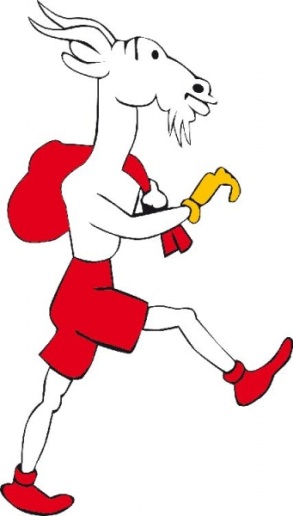 REGULAMIN:Konkurs przeznaczony jest dla uczniów klas I-III.W konkursie może wziąć udział każdy uczeń.Uczeń zobowiązany jest zgłosić swoje uczestnictwo do dnia 20.01.2015 roku Pani Bibliotekarce.Wymagana znajomość książki 120 Przygód Koziołka Matołka cz. 1 Kornela Makuszyńskiego oraz podstawowych informacji o autorze. PARADA POSTACI LITERACKICH.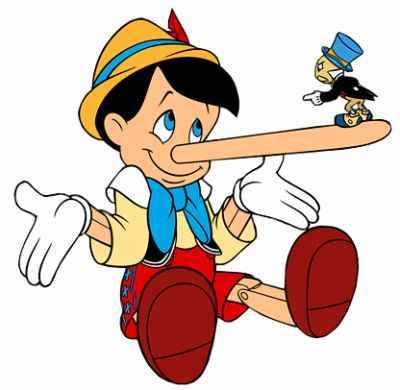 KONKURS CZYTELNICZY DLA KLAS IV-VI.REGULAMIN:Konkurs przeznaczony jest dla uczniów klas IV-VI.W konkursie może wziąć udział każdy uczeń.Uczeń zobowiązany jest zgłosić swoje uczestnictwo do dnia 20.01.2015 roku Pani Bibliotekarce.Wymagana znajomość różnych książek oraz lektur.